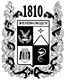 ПОСТАНОВЛЕНИЕадминистрации города-КУРОРТА железноводска ставропольского краяО внесении изменений в раздел II «Стандарт предоставления муниципальной услуги» административного регламента предоставления администрацией
города-курорта Железноводска Ставропольского края муниципальной услуги «Выдача разрешения на строительство», утвержденного постановлением
администрации города-курорта Железноводска Ставропольского края от
24 октября 2018 г. № 765 	В соответствии с Градостроительным кодексом Российской Федерации, федеральными законами от 06 октября 2003 г. № 131-ФЗ «Об общих принципах организации местного самоуправления в Российской Федерации»,
от 27 июля 2010 г. № 210-ФЗ «Об организации предоставления государственных и муниципальных услуг», от 06 апреля 2011 г. № 63-ФЗ «Об электронной подписи», Указом Президента Российской Федерации
от 07 мая 2012 г. № 601 «Об основных направлениях совершенствования системы государственного управления», постановлением Правительства Российской Федерации от 25 августа 2012 г. № 852 «Об утверждении Правил использования усиленной квалификационной электронной  подписи при обращении за получением государственных и муниципальных услуг и о внесении изменения в Правила разработки и утверждения административных регламентов предоставления государственных услуг», распоряжением Правительства Ставропольского края от 17 июля 2013 г. № 244-рп «О снижении административных барьеров, оптимизации и повышении качества предоставления государственных и муниципальных услуг в Ставропольском крае», постановлениями администрации города-курорта Железноводска Ставропольского края от 30 декабря 2011 г. № 1355 «Об утверждении Порядка разработки и утверждения административных регламентов осуществления муниципальных контрольных (надзорных) функций и административных регламентов предоставления муниципальных услуг», от 11 апреля 2019 г. № 273 «Об утверждении Перечней муниципальных услуг, предоставляемых на территории муниципального образования города-курорта Железноводска Ставропольского края, и контрольных (надзорных) функций, исполняемых на территории муниципального образования города-курорта Железноводска Ставропольского края», рекомендуемым типовым (примерным) перечнем муниципальных услуг,
утвержденным рабочей группой по снижению административных барьеров и повышению доступности и качества предоставления государственных и муниципальных услуг в Ставропольском крае краевой межведомственной комиссии по вопросам социально-экономического развития Ставропольского края (протокол от 23 сентября 2021 г. № 1)ПОСТАНОВЛЯЮ:1. Утвердить прилагаемые изменения, которые вносятся в административный регламент предоставления администрацией города-курорта Железноводска Ставропольского края муниципальной услуги «Выдача разрешения на строительство», утвержденный постановлением администрации города-курорта Железноводска Ставропольского края от 24 октября 2018 г. № 765 «Об утверждении административного регламента предоставления администрацией города-курорта Железноводска Ставропольского края муниципальной услуги «Выдача разрешения на строительство» (с изменениями, внесенными постановлениями администрации города-курорта Железноводска Ставропольского края от 19 декабря 2019 г. № 1116, от 16 апреля 2020 г. № 298, от
19 марта 2021 г. № 243, от 15 марта 2022 г. № 193, от 06 июля 2022 г. № 561, от 13 декабря 2022 г. № 978).  	2. Опубликовать настоящее постановление в общественно-политическом еженедельнике «Железноводские ведомости» и разместить на официальном сайте Думы города-курорта Железноводска Ставропольского края и администрации города-курорта Железноводска Ставропольского края в сети Интернет.3. Контроль за выполнением настоящего постановления возложить на первого заместителя главы администрации города-курорта Железноводска Ставропольского края Мягкого В.А.
          4.  Настоящее постановление вступает в силу со дня его официального опубликования и распространяется на правоотношения, возникшие с
01 марта 2023 г.Глава города-курорта Железноводска Ставропольского края                                                                         Е.Е. Бакулин				        			         УТВЕРЖДЕНЫ							          постановлением администрации							       города-курорта Железноводска							       Ставропольского края							       от 24 марта 2023 г. № 227ИЗМЕНЕНИЯ, которые вносятся в раздел II «Стандарт предоставления муниципальной услуги» административного регламента предоставления администрацией города-курорта Железноводска Ставропольского края муниципальной услуги «Выдача разрешения на строительство», утвержденного постановлениемадминистрации города-курорта Железноводска Ставропольского края от 24 октября 2018 г. № 765 «Об утверждении административного регламента предоставления администрацией города-курорта Железноводска Ставропольского края муниципальной услуги «Выдача разрешения на строительство»1. В подпункте «1» пункта 16 подраздела «Исчерпывающий перечень документов, необходимых для предоставления муниципальной услуги и услуг, которые являются необходимыми и обязательными для предоставления муниципальной услуги, подлежащих представлению заявителем»: 1.1. В абзаце пятом слова «1 января 2023 г.» заменить словами
«1 января 2024 г.». 1.2. Абзац десятый изложить в следующей редакции: «согласование архитектурно-градостроительного облика объекта капитального строительства в случае, если такое согласование предусмотрено статьей 40.1 Градостроительного кодекса;». 1.3. Абзац двенадцатый после слов «подлежит изменению» дополнить словами «. Требования об установлении зоны с особыми условиями использования территории до выдачи разрешения на строительство и (или) о представлении вместе с заявлением о выдаче разрешения на строительство копии решения об установлении или изменении зоны с особыми условиями использования территории применяются с 1 января 2025 года.». 2. Пункт 22 подраздела «Исчерпывающий перечень оснований для принятия решения об отказе в приеме к рассмотрению обращения за получением муниципальной услуги, решения об отказе в предоставлении муниципальной услуги, решения об отказе во внесении изменений в разрешение на строительство» изложить в следующей редакции: 	«22. В предоставлении муниципальной услуги отказывается в следующих случаях:	отсутствие документов, указанных в пунктах 15 и 16 настоящего административного регламента, отсутствие правоустанавливающих документов на
земельный участок и (или) расположенные на земельном участке объекты капитального строительства; отсутствие градостроительного плана земельного участка, выданного не ранее чем за три года до дня представления заявления на получение 
разрешения на строительство, или в случае выдачи разрешения на строительство линейного объекта проекта планировки территории и проекта межевания территории (за исключением случаев, при которых для строительства, реконструкции линейного объекта не требуется подготовка документации по планировке территории), проекта планировки территории в случае выдачи разрешения на строительство линейного объекта, для размещения которого не требуется образование земельного участка; 	отсутствие решения о предоставлении разрешения на отклонение от предельных параметров разрешенного строительства, реконструкции, принятого в соответствии со статьей 40 Градостроительного кодекса; представленные заявителем документы не соответствуют требованиям, установленным пунктом 15 настоящего административного регламента;в представленных заявителем документах содержатся противоречивые сведения;заявление подано лицом, не имеющим полномочий на представительство заявителя; заявление в электронной форме подписано с использованием квалифицированной подписи, не принадлежащей заявителю (в случае возможности получения муниципальной услуги в электронной форме).». Первый заместитель главы администрации города-курорта Железноводска Ставропольского края 					 В.А.Мягкий24 марта 2023 г.              г.Железноводск№227